		              ÁREA: ANATOMÍA APLICADA – 1º BACHILLERATO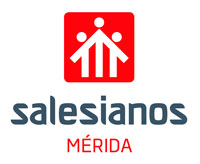 Estándares evaluablesTodos los recogidos en el Decreto 98/2016 para esta asignatura. Se pueden consultar en el siguiente enlace: http://doe.gobex.es/pdfs/doe/2016/1290º/16040111.pdfEstándares básicoBLOQUE 1:Diferencia los niveles de organización del cuerpo humano.Localiza los órganos y sistemas y los relaciona con las diferentes funciones que realizan.BLOQUE 2:Describe la estructura y función de los pulmones, detallando el intercambio de gases que tienen lugar en ellos y la dinámica de ventilación pulmonar asociada al mismo.Describe la estructura y función del sistema cardiovascular, explicando la regulación e integración de cada uno de sus componentes. Relaciona el latido cardiaco, el volumen y capacidad pulmonar con la actividad física asociada a actividades artísticas de diversa índole.Identifica la estructura anatómica del aparato de fonación, describiendo las interacciones entre las estructuras que lo integran.BLOQUE 3:Describe los procesos metabólicos de producción de energía por las vías aeróbica y anaeróbica, justificando su rendimiento energético y su relación con la intensidad y duración de la actividad. Justifica el papel del ATP como transportador de la energía libre, asociándolo con el suministro continuo y adaptado a las necesidades del cuerpo humano.Enumera y describe la estructura de los aparatos y órganos que intervienen en los procesos de digestión y absorción de los alimentos y nutrientes, relacionándolos con sus funciones en cada etapa.Distingue los diferentes procesos que intervienen en la digestión y la absorción de los alimentos y nutrientes, vinculándolos con las estructuras orgánicas implicadas en cada uno de ellos.Discrimina los nutrientes energéticos de los no energéticos, relacionándolos con una dieta sana y equilibrada.Elabora dietas equilibradas, calculando el balance energético entre ingesta y actividad y argumentando su influencia en la salud y el rendimiento físico.BLOQUE 4:Describe la estructura y función de los sistemas implicados en el control y regulación de la actividad del cuerpo humano, estableciendo la asociación entre ellos.Explica las diferencias entre los movimientos reflejos y los voluntarios, asociándolos a las estructuras nerviosas implicadas en ellos.Interpreta la fisiología del sistema de regulación, indicando las interacciones entre las estructuras que lo integran y la ejecución de diferentes actividades artísticas.Describe la función de las hormonas y el importante papel que juegan en la actividad física.Analiza el proceso de termorregulación y de regulación del agua y las sales minerales, relacionándolos con la actividad física.BLOQUE 5:Describe la estructura y función del sistema esquelético relacionándolo con la movilidad del cuerpo humano.Identifica el tipo de hueso vinculándolo a la función que desempeña.Diferencia los tipos de articulaciones relacionándolas con la movilidad que permiten.Describe la estructura y función del sistema muscular, identificándolo con su funcionalidad como parte activa del sistema locomotor.Diferencia los tipos de músculos relacionándolos con la función que desempeñan.Describe la fisiología y el mecanismo de la contracción muscular.Identifica y diferencia los principales huesos, articulaciones y músculos implicados en diferentes movimientos, utilizando la terminología adecuada.Relaciona la estructura muscular con su función en la ejecución de un movimiento y las fuerzas que actúan en el mismo.Relaciona diferentes tipos de palancas con las articulaciones del cuerpo y con la participación muscular en los movimientos de las mismas.BLOQUE 6:Reconoce y enumera los procesos y elementos presentes en la acción motora y los factores que intervienen en los mecanismos de percepción, decisión y ejecución, de determinadas acciones motoras.Criterios de evaluaciónTodos los recogidos en el Decreto 98/2016 para esta asignatura. Se pueden consultar en el siguiente enlace: http://doe.gobex.es/pdfs/doe/2016/1290o/16040111.pdfCriterios de calificaciónLa nota global del curso será la media aritmética de las tres evaluaciones, tomada sin redondeos. Si la media de las evaluaciones es igual o superior a 5, aunque 1 de ellas esté suspensa (nunca más de una), se aprobará el curso.La nota de cada evaluación se obtendrá a partir de las calificaciones obtenidas en tres bloques:Un 50% será la nota del examen trimestral.Un 10% corresponderá al trabajo diario de claseUn 40% de la nota de evaluación vendrá de controles, de ejercicios, exposiciones orales…Instrumentos de evaluaciónExamen trimestralExposiciones oralesControles orales y/o escritosEjercicios en claseTrabajo diario de claseCriterios de promoción y titulaciónLos recogidos en el Decreto 98/2016. Se pueden consultar en el siguiente enlace: http://doe.gobex.es/pdfs/doe/2016/1290o/16040111.pdfRecuperación de evaluacionesSe realizará una prueba escrita al comienzo de la evaluación siguiente a la que se ha suspendido o, en su caso, al final de la tercera evaluación.Nota de septiembrePara recuperar la asignatura en la convocatoria extraordinaria de septiembre, se realizará una prueba escrita sobre los estándares básicos de la asignatura. Esta prueba supondrá un 70% de la calificación final.El 30% restante corresponderá a un trabajo sobre un tema relacionado con los contenidos vistos a lo largo del curso.